Муниципальное автономное общеобразовательное учреждение«Средняя общеобразовательная школа № 18» г. Улан-Удэ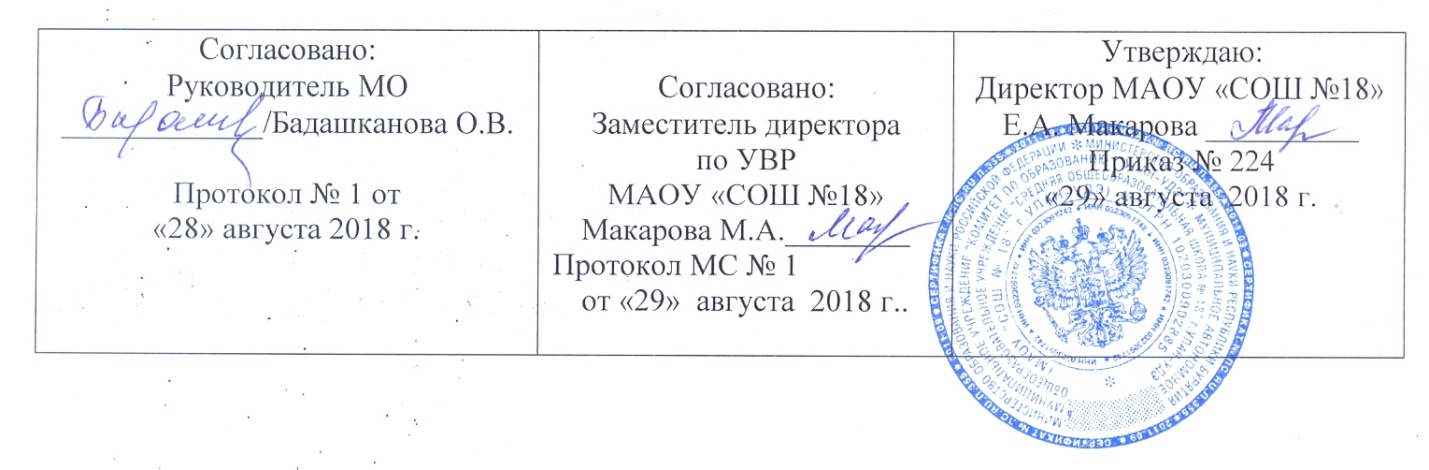                                Рабочая программа учебного предмета                                                     История Бурятии                                                                  7 класс               Составитель программы: Леонов A.Ю., учитель истории                                                                   2018 - 2019  учебный годПояснительная записка.Общая характеристика учебного предметаКурс истории Бурятии на ступени основного общего образования является частью концентрической системы исторического образования. Изучая историю на ступени основного общего образования, учащиеся приобретают исторические знания, приведены в пространственно хронологическую систему, учатся оперировать исторической терминологией в соответствии со спецификой определенных эпох, знакомятся с основными способами исторического анализа. Отбор учебного материала на этой ступени отражает необходимость изучения наиболее ярких и значимых событий прошлого, характеризующих специфику различных эпох, культур, исторически сложившихся социальных систем. Изучение истории должно быть ориентировано, прежде всего, на личностное развитие.Основной направленностью программы курса является воспитание патриотизма, гражданственности, уважения к истории и традициям, к правам и свободам человека, освоение исторического опыта, норм ценностей, которые необходимы для жизни в современном обществе. Рабочая программа ориентирована на овладение обучающимися универсальными учебными действиями по истории.Актуальность изучения курса.Историческое образование способствует формированию систематизированных знаний об историческом прошлом, обогащению социального опыта учащихся при изучении и обсуждении исторически возникших форм человеческого взаимодействия. Ключевую роль играет развитие способности учащихся к пониманию исторической логики общественных процессов, специфики возникновения и развития различных мировоззренческих, ценностно-мотивационных, социальных систем. Данный курс является одним из важнейших компонентов гуманитарного образования. Он конкретизирует материал школьных курсов истории, дает знания по истории родного края. В курсе в комплексе изучаются различные сферы общественной жизни: экономической, политической, духовной. Учащиеся знакомятся с развитием производительных сил края, культурной, военной историей, деятельностью местных органов власти в тот или иной период времени. История Бурятии представлена как составная часть истории и базируется на философских категориях общего и особенного. Это позволяет показать особенности развития Бурятии, обладающей сложившимися традициями и собственными жизненными устоями. Бурятия представляет собой регион, самобытность которого определяется геополитическими, социополитическими, культурными, психологическими, конфессиональными и другими факторами. Своеобразие Бурятии рассматривается с учетом природно-географических особенностей и национального состава населения республики, ее пограничного положения. Прослеживается влияние на историю Бурятии России и Востока с его многоликой культурой.Главная цель изучения истории Республики Бурятия в 7 классе — образование, развитие школьника и воспитание личности, способной к самоидентификации и определению своих ценностных приоритетов на основе осмысления исторического опыта человечества в целом, активно и творчески применяющей исторические знания в учебной и социальной деятельности.Задачи изучения истории в 7классе:1. Формирование у учащихся ориентиров для гражданской, этнонациональной, социальной, культурной самоидентификации в окружающем мире;2. Формирование представлений об истории Бурятия как части общемирового исторического процесса;3. Овладение учащимися знаниями о социальной, экономической, политической, духовной и нравственной сферах средневекового общества при особом внимании к месту и роли Республики Бурятия во всемирно-историческом процессе;4. Воспитание учащихся в духе патриотизма, уважения к своему Отечеству — многонациональному Российскому государству, в соответствии с идеями взаимопонимания, толерантности и мира между людьми и народами, в духе демократических ценностей современного общества;5. Развитие способностей учащихся анализировать содержащуюся в различных источниках информацию о событиях и явлениях прошлого и настоящего, руководствуясь принципом историзма, в их динамике, взаимосвязи и взаимообусловленности;6. Формирование у школьников умений применять исторические знания для осмысления сущности современных общественных явлений, в общении с другими людьми в современном поликультурном, полиэтничном и многоконфессиональном обществе.Оценка значения политического и культурного наследия истории РБдля современности.Эти знания, умения и ценности создают предпосылки для личностного развития учащихся, выражающегося в осознании ими культурного многообразия мира, в понимании и уважении других людей, народов и культур.Ценностные ориентиры учебного предметаИзучение истории должно быть направлено на более глубокое ознакомление учащихся с социокультурным опытом человечества, исторически сложившимися мировоззренческими системами, формирование у учащихся способности понимать историческую обусловленность явлений и процессов современного мира, определять на этой основе собственную позицию по отношению к окружающей реальности.Ценностно-целевые приоритеты тематических блоков (глав) представлены в виде ключевых вопросов. Они определяют угол зрения в изучении новой информации и источников, помогают учителю расставить  акценты, выделить главное в тексте учебника. В формулировках предметных единиц содержания использованы развернутые тезисы, которые в соответствии с ключевыми вопросами обозначают направления ученических исследований и обобщающих выводов. Основные понятия выделены жирным шрифтом и указаны в том учебном содержании, на основе которого они формируются.Сквозная содержательная линия, пронизывающая и связывающая все вышеназванные линии, — человек в истории. В содержании курса по истории она акцентирует вопросы историко-культурного становления человека, его отношений с природой, с другими людьми, социальными и политическими институтами общества, борьбы за личную свободу, гражданские права и достойную жизнь, способов самореализации.Школьный курс по истории предоставляет подростку возможность узнать и понять условия зарождения современной цивилизации, особенности её поступательного развития и ценности и выработать:• уважение к истории, культурным и историческим памятникам народов мира;• эмоционально положительное принятие культуры народов мира;• уважение к другим народам мира и принятие их, межэтническая толерантность, готовность к равноправному сотрудничеству;• формирование эмпатии как осознанного понимания и сопереживания чувствам других, выражающейся в поступках и взаимопомощи.В программе прослеживается изменение картины мира человека, вокруг которой формировались все ценности культуры, вся структура представлений о мироздании, дано представление об особенностях и тенденциях развития человека, его культуры, верований, государственности.В процессе познания истории края и всеобщей истории школьники знакомятся с универсальными ценностями современного мира — гражданским обществом и парламентаризмом. Изучая сложные и трагические события, явления и процессы в разное историческое время и в разных странах, учащиеся смогут при соответствующей поддержке учителя понять роль социально активной личности в истории; познакомиться и осмыслить примеры героизма и самоотверженности во имя общества. В этом заключается воспитывающая функция прошлого, всеобщей истории. Школьники осваивают опыт социального взаимодействия людей в процессе изучения событий мировой истории, изучают и обсуждают исторические формы общественных отношений и сотрудничества — всё это ускоряет их социализацию. По мере освоения содержания у учащихся формируется социальная система ценностей на основе осмысления закономерности и прогрессивности общественного развития, осознания приоритета общественного интереса над личностным и уникальности каждой личности. В программе акцентируется внимание на то, что личность проявляется только в сотрудничестве, в согласии с обществом и благодаря ему.Содержание программы по истории Бурятии ориентировано на формирование у школьников современного понимания истории в контексте гуманитарного знания и общественной жизни. Понимание и осмысление учебной информации обеспечивается логически выстроенной системой понятий, раскрывающих смысловую и ценностную характеристики этапов мировой истории человечества. Соотнесение фактов и явлений, установление причинно-следственных связей, выявление общего, выход на закономерности в процессе работы с текстами будут способствовать формированию и развитию исторического мышления у учащихся.Личностно-деятельностное усвоение учебного материала по истории края в соответствии с программой обеспечит сформированность таких нравственных свойств и качеств у школьников, как целеполагание, интерес к познанию, готовность к новому, дисциплинированность, ответственность, коммуникативность, социальная активность.Сегодня востребован активный, деятельный, творческий, коммуникативный человек, нацеленный на раскрытие индивидуальности.Для этого учителю необходимо помочь учащимся:— научиться пользоваться информацией;— научиться общаться;— научиться создавать завершённый продукт деятельности.Таким образом, данная программа имеет ценностно-ориентированное и общекультурное значение, играет существенную роль в процессе самоидентификации младших подростков основной школы. Социокультурная составляющая курса истории республики, включающая доступно изложенные сведения о взаимопроникновении религий, культур, об основах гражданского общества, обеспечит условия для идентификации учащихся с современным обществом.Место курса «История Бурятии » в учебном плане.История Бурятии в основной школе изучается в 7 классе. Общее количество времени  обучения составляет 35 часов. Общая недельная нагрузка в каждом году обучения составляет 1 час.Указание количества учебных часов, на реализацию в объеме которых рассчитана рабочая программа Содержание курса, представленное в настоящей Программе, рассчитано на 35 аудиторных учебных часов (1 час в неделю) по Учебному плану школы. Принципами отбора содержания материала программы являются:– системность;– научность;– доступность;– возможность практического применения полученных знаний;–реалистичность, с точки зрения возможности усвоения основного содержания программы за 35 ч.Нормативные документы, в соответствии или на основании которых составлена рабочая программа:Конституция РФ.Федеральный закон от 29.12.2012 № 273-ФЗ "Об образовании в Российской Федерации".Закон Республики Бурятия от 13.12.2013 № 240-V «Об образовании в Республике Бурятия».Федеральный государственный образовательный стандарт 2010 г. с изменениямиПримерная программа. История Бурятии с древнейших времен до начала ХХ века У-У., Бэлиг, 2015;Санитарно-эпидемиологических правил и нормативов СанПиН 2.4.2.2821-10 "Санитарно-эпидемиологические требования к условиям и организации обучения в общеобразовательных учреждениях" (Постановление Главного государственного санитарного врача Российской Федерации от 29 декабря . N 189 )Устав МАОУ « СОШ №18»8. Образовательная программа основного общего образования МАОУ «СОШ №18»9.Локальные актыХарактеристика  подросткового возраста и виды деятельности  подростка. Подростковый возраст в человеческой культуре не является еще окончательно оформившимся. Имеет место очевидный  «зазор» между младшими школьниками, усердно постигающими основы знаний, и юношами, входящими в избранную профессию, однако особая культурная форма проживания отрочества пока что отсутствует, и  школьная жизнь современных подростков продолжается в большинстве случаев не только в стенах тех же образовательных учреждений, где обучаются младшие школьники, но и в сходных формах.Однако отношения подростка  к миру принципиально иные. Подросток начинает проявлять взрослость, то есть готовность к взрослой жизни, выражающуюся в возросшей самостоятельности и ответственности. Этому возрасту свойственно субъективное переживание, чувство взрослости: потребность равноправия, уважения и самостоятельности, требование серьезного, доверительного отношения со стороны взрослых. Пренебрежение этими требованиями, неудовлетворение этой потребности обостряет негативные черты кризисного периода. Очень важно, что в круг значимых людей для подростка входят преимущественно его сверстники, самоопределяющиеся и рискующие вместе с ним.Уже в начале подросткового возраста общение со сверстниками  определяется как самостоятельная сфера жизни, критически осмысляются нормы этого общения. Подросток выделяет эталон взрослости (взрослых отношений) и смотрит на себя через этот эталон. Появляется интерес к собственной личности; установка на обширные пространственные и временные масштабы, которые становятся важнее текущих, сегодняшних; появляется стремление к неизвестному, рискованному, к приключениям, героизму, испытанию себя; появляется сопротивление, стремление к волевым усилиям, перерастающее иногда в свои негативные варианты. Все эти особенности характеризуют активность подростка, направленную на построение образа себя в мире. Подросток пробует активно взаимодействовать, экспериментировать с миром социальных отношений (социальное экспериментирование).  Потребность определиться в мире отношений влечет подростка к участию в новых видах деятельности. Замыслы младшего подростка первоначально нечетки, расплывчаты, масштабны и некритичны. Пробуя осуществить их, он сталкивается с несоответствием своих представлений о себе и мире реальному положению дел. В этом конфликте подросток постепенно начинает осознавать границы собственной взрослости, которые задаются степенью самостоятельности и ответственности. Возникает новое отношение к учению – стремление к самообразованию, тенденция к самостоятельности в учении:   стремление ставить цели и планировать ход учебной работы, потребность в оценке своих достижений. Строя учебную деятельность подростков,   она не адресуется  к деятельности, ведущей за собой развитие. Подростковая школа – это деятельностный ансамбль, в котором у учебной деятельности есть своя сольная партия: развитие комплекса способностей и компетентностей, по-житейски называемых «умение и желание учиться». Овладев формами учебной деятельности в младшем школьном возрасте, подросток стремится получить признание других людей, внутреннюю уверенность в своих умениях, жаждет личностного проявления и признания этого проявления сверстниками и взрослыми. К учебной деятельности подросток предъявляет новые требования: она должна обеспечить условия для его самооценки и самораскрытия, должна быть значимой для уважаемых подростком людей, для общества. В отличие от младшего школьника  для подростков становится принципиальной их личная склонность к изучению того или иного предмета, знание цели изучения предмета, возможность применения результатов обучения в решении практических задач. Подростков не удовлетворяет роль пассивных слушателей, им неинтересно записывать готовые решения. Они ждут новых форм обучения, в которых были бы реализованы их активность, деятельный характер мышления, тяга к самостоятельности. Чем старше подросток, тем больше он тяготеет к осознанию своих учебных действий, к их планированию и, в конечном счете, к управлению ими. Этому способствует становящееся понятийное мышление, основы которого закладываются в младшем школьном возрасте.  В подростковом возрасте, благодаря освоению культурных форм общественного сознания (естественные и общественные науки, духовные практики самовыражения)   мышление в понятиях коренным образом преобразует структуру сознания ребенка, оно начинает определять работу памяти, восприятия, воображения, внимания.Продуктивное завершение подросткового возраста происходит с появлением способности осознанно, инициативно и ответственно строить свое действие в мире, основываясь не только на видении собственного действия безотносительно к возможности его реализации, но с учетом «отношения мира» к своему действию. Поведение человека становится поведением для себя, человек осознает себя как некое единство.  Виды деятельности подростка, связанные с образовательными учреждениями:•	Совместно-распределенная учебная деятельность в личностно-ориентированных формах (включающих возможность самостоятельного планирования и целеполагания, возможность проявить свою индивидуальность, выполнять «взрослые» функции – контроля, оценки, дидактической организации материала и пр.).•	Совместно-распределенная проектная деятельность, ориентированная на получение социально-значимого продукта.•	Исследовательская деятельность в ее разных формах, в том числе,  осмысленное экспериментирование с природными объектами, социальное экспериментирование, направленное на выстраивание отношений с окружающими людьми, тактики собственного поведения.•	Деятельность управления системными объектами (техническими объектами, группами людей).•	Творческая деятельность направленная на самореализацию и самоосознание.Конкретные виды  деятельности подростков, которые реализуются в образовательном учреждении, определяются самим образовательным учреждением совместно с заинтересованными другими участниками образовательного процесса.  Задачи, решаемые подростками в разных видах  деятельности. Научиться самостоятельно планировать учебную работу, свое участие в разных видах совместной деятельности, осуществлять целеполагание в знакомых видах деятельности.Научиться осуществлять контроль и содержательную оценку собственного участия в разных видах деятельности.Освоить разные способы представления результатов своей деятельности.Научиться действовать по собственному замыслу, в соответствии с самостоятельно поставленными целями, находя способы реализации своего замысла.Выстроить адекватное представление о собственном месте в мире, осознать собственные предпочтения и возможности в разных видах деятельности; выстроить собственную картину мира и свою позицию.Научиться адекватно выражать и воспринимать себя: свои мысли, ощущения, переживания, чувства. Научиться эффективно взаимодействовать со сверстниками, взрослыми и младшими детьми, осуществляя разнообразную совместную деятельность с ними.Общая характеристика учебного предмета.Курс «истории Республики Бурятия» для 7 класса школы является систематическим научным курсом истории. Учащиеся, получают представление об истории как научной дисциплине, впервые узнают о далеком прошлом республики, человечества, знакомятся с большим объемом исторических понятий и терминов, присваивают УУД .Курс истории 7-го класса – важное звено исторического образования и развития школьников. Он складывается из следующих содержательных компонентов: Забайкалье в период каменного века, Бурятия в эпоху средневековья, Бурятия в 17-18 веках, Бурятия в 19 веке, Бурятия на рубеже 19-20 веков.Раздел «Первобытное общество» призван способствовать приобретению знаний об исторических источниках и фактах, о жизни первобытных людей. Занятия и орудия труда. Возникновение искусства и религиозных верований. Он служит базой для всего дальнейшего изучения истории.Раздел «Бурятия в эпоху средневековья» нацелен на формирование представлений о  соседской общине, переходе от собирательства к  земледелию и скотоводству, развитии ремесла, зарождении неравенства и знаний. Знакомит школьников с жизнью людей в   Азии, Монголии и Китае.Раздел «Бурятия в 17-18 веках» позволяет расширить систему сведений о природных условиях Бурятии, населении, его занятиях и культуре. Появлении русских казаков и строительстве острогов.Раздел «Бурятия в 19-20 веках.» призван способствовать приобретению знаний об природных условиях и населении Бурятии в условиях становления и развития торговли в крае, становлении капиталистических отношений. Возникновение и распространении революционного движения. Падение царской империи и самодержавия.6. Обоснование целесообразности изменений, предполагаемых в примерной программе. Программа конкретизирована для 7класса. Содержание курса «История Бурятии »Введение. Место и роль Бурятии в истории России. Основные этапы и особенности истории. Источники изучения Бурятии.Глава 1. Бурятия в эпоху камня, бронзы и раннего железа.Бурятия в эпоху палеолита. Бурятия в эпоху мезолита. Бурятия в эпоху неолита. Бурятия в эпоху бронзы и раннего железа. Бурятия в хуннское время.Глава 2. Бурятия в эпоху средневековья.Раннее государства Центральной Азии и население Бурятии в эпоху раннего средневековья. Бурятия в Монгольский империи. Культура средневекового населения Бурятии. Этногенез и культурогенез бурят.Глава 3. Бурятия в XVII – XVIII вв.Присоединение Бурятии к России. Управление краем. Общественный строй. Охрана границы. Хозяйственное освоение края. Культура. Формирование религиозных конфессий. Просвещение.Глава 4. Бурятия в XIX веке.Управление Бурятией. Реформа М.М. Сперанского. Развитие сельского хозяйства. Развитие промышленности и торговли. Политическая ссылка. Общественное движение.  культуры, здравоохранения и религии в начале ХХ века.Глава 6. Бурятия в период Первой мировой войны.Бурятия в годы Первой мировой войны. Бурятия в период Февральской революции.Тематическое планированиеУченик научится: Ставить цели и задачи учебной деятельности в освоении предмета. Выбирать методы достижения цели учебного предмета.  Знать/понимать:основные факты, процессы и явления, характеризующие целостность и системность отечественной, всемирной  и истории Бурятии ; периодизацию всемирной  истории и истории Бурятии; современные версии и трактовки важнейших проблем отечественной и региональной истории; историческую обусловленность современных общественных процессов; особенности исторического пути России, Бурятии, ее роль в мировом сообществе; Ученик получит возможность научитьсяпроводить поиск исторической информации в источниках разного типа; критически анализировать источник исторической информации (характеризовать авторство источника, время, обстоятельства и цели его создания); анализировать историческую информацию, представленную в разных знаковых системах (текст, карта, таблица, схема, аудиовизуальный ряд); различать в исторической информации факты и мнения, исторические описания и исторические объяснения; устанавливать причинно-следственные связи между явлениями, пространственные и временные рамки изучаемых исторических  процессов и явлений; участвовать в дискуссиях по историческим проблемам, формулировать собственную позицию по обсуждаемым вопросам, используя для аргументации исторические сведения; представлять результаты изучения исторического материала в формах конспекта, реферата, рецензии; -участвовать в дискуссиях  по историческим проблемам, формулировать собственную позицию по обсуждаемым вопросам, используя для аргументации исторические сведения-представлять результаты изучения исторического материала в форах конспекта, реферата, рецензии-участвовать в проектной деятельности, в историческом научном и художественном творчестве,-создавать базы данных, презентации результатов познавательной и практической деятельности (в том числе с использованием мультимедийных ресурсов и компьютерных технологий),-применять элементарные приемы исследовательской деятельности,-использовать приобретенные знания и умения в практической деятельности и повседневной жизни-  определять собственную  позицию по отношению к явлениям современной жизни, исходя из их исторической обусловленности-использовать  навыки исторического анализа при критическом восприятии получаемой  извне социальной информации-соотносить свои действия и поступки окружающих с исторически возникшими формами социального поведения-осознавать себя как представителя исторически сложившегося гражданского, этнокультурного, конфессионального сообщества, гражданина России.использовать приобретенные знания и умения в практической деятельности и повседневной жизни для:определения собственной позиции по отношению к явлениям современной жизни, исходя из их исторической обусловленности; использования навыков исторического анализа при критическом восприятии получаемой извне социальной информации; соотнесения своих действий и поступков окружающих с исторически возникшими формами социального поведения; осознания себя как представителя исторически сложившегося гражданского, этнокультурного, конфессионального сообщества, гражданина России. Учебно-методическое обеспечение:1. История Бурятии с начала XX до начала XXI века: пособие для учащихся старших классов. Ч. 2. – Улан-Удэ: Издательство «Бэлиг», 2009 2.М.Г. Цыренова, Е.Ю. Перряева. Задачник по истории Бурятии (с древнейших времен до конца XVIII века – Улан-Удэ: Бэлиг, 2009. 3.Е.Ю.Аксенова, М.Г.Цыренова. Рабочая тетрадь по истории Бурятии с древнейших времен до конца XVIII века – Улан-Удэ: Бэлиг, 2001 Материально-техническое  обеспечение:. История Бурятии с начала XX до начала XXI века: пособие для учащихся старших классов. Ч. 1. – Улан-Удэ: Издательство «Бэлиг», 2015КомпьютерВидеофильмы по истории Древнего мираМультимедиа проекторЦифровые образовательные ресурсы:Контрольно-измерительные материалы.1.М.Г. Цыренова, Е.Ю. Перряева. Задачник по истории Бурятии (с древнейших времен до конца XVIII века – Улан-Удэ: Бэлиг, 2009.15. Список литературы:- литература, использованная при составлении программы:История Бурятии с древнейших времен до конца XIX века: пособие для учащихся старших классов. Ч.1. – Улан-Удэ: Издательство «Бэлиг», 2009История Бурятии с начала XX до начала XXI века: пособие для учащихся старших классов. Ч. 2. – Улан-Удэ: Издательство «Бэлиг», 2009М.Г. Цыренова, Е.Ю. Перряева. Задачник по истории Бурятии (с древнейших времен до конца XVIII века – Улан-Удэ: Бэлиг, 2009.Е.Ю.Аксенова, М.Г.Цыренова. Рабочая тетрадь по истории Бурятии с древнейших времен до конца XVIII века – Улан-Удэ: Бэлиг, 2001М.А. Лукьянов. Край наш Кабанский у Байкала – Улан-Удэ: Домино, 2007.История и культура бурятского народа: Учебное пособие под ред. Т.М. Михайлова. – Улан-Удэ: Бэлиг, 1999.В.Д. Бабуев. Материальная и духовная культура бурят. Учебное пособие. – Улан-Удэ, 2004.История Улан – Удэ. Под редакцией Г.А. Айдаева.История и культура бурятского народа. Т.М.Михайлов – Улан-Удэ, 2000История и культура Бурятии. А.П.Окладников – Улан-Удэ, 1976Декабристы в Бурятии. С.Г.Аюшеева, Л.П.Щапова – Улан-Удэ, 2005Декабристы в Забайкалье. А.В.Тиваненко – Новосибирск, 2007 Историко-революционные памятники Бурятии – Улан-Удэ, 1997Хунну в Забайкалье. П.Б.Коновалов – Улан-Удэ, 1980Старообрядцы Забайкалья в XVIII – XX вв. Ф.Ф.Болонев – Новосибирск, 2000Семейские. Ф.Ф.Болонев – Улан-Удэ, 2000Неизвестные страницы истории Бурятии. – Улан-Удэ, 1992Буряты на рубеже XIX – XX вв. И.Б.Батуев – Улан-Удэ, 2005История Бурятии XX век. – Улан-Удэ, 2007Очерки истории городов Забайкалья. С.В.Евдокимова – Улан-Удэ, 2006История Бурятии в вопросах и ответах – Улан-Удэ, 4 выпускаЛ.Н. Гумилев. Древняя Русь и Великая степь. – М.: ООО «Издательство АСТ», 200216. Приложение к программе:Календарно - тематический  план.Списки тем творческих работ, проектов:Изобретения и открытия первобытных людейДревнейшие виды письменности.Индия – родина многих басен и сказок о животных.Древняя культура Китая.Религии мира.Мудрецы древности о правилах поведения.Устройство древних государств.Патриотизм греков в войнах с персамиЗрелища, возникшие в древности.Знаменитые сооружения и постройки древности.Наименование разделовКол-во часВиды учебной деятельностиВиды контроля1. Бурятия в эпоху камня, бронзы и раннего железа.7Теоритические-5,Зачетные-1, самостоятельные- 1, Фронтальный опрос, тематические таблицы, доклады.2. Бурятия в эпоху средневековья.5Теоритические-4,Зачетные-0, самостоятельные- 1,Фронтальный опрос, тематические таблицы, доклады3. Бурятия в XVII – XVIII вв.7Теоритические-5,Зачетные-1,самостоятельные- 1,Фронтальный опрос, тематические таблицы, доклады4.     Бурятия в XIX веке.7Теоритические-5,Зачетные-1, самостоятельные- 1,Фронтальный опрос, тематические таблицы, доклады5. Бурятия в начале XX века.6Теоритические-4,Зачетные-1, самостоятельные- 1,Фронтальный опрос, тематические таблицы, доклады6. Бурятия в период Первой мировой войны.3Теоритические-2,Зачетные-0, самостоятельные- 1,Фронтальный опрос, тематические таблицы, доклады№Темы разделов (уроков)К-во часовДата по плануДата по факту1Введение в историю 1Раздел 1. Жизнь первобытных людей62 Первобытные собиратели и охотники в Бурятии.13Бурятия в эпоху палеолита14Бурятия в эпоху мезолита15Бурятия в эпоху неолита16Бурятия в эпоху  бронзы и раннего железа17Бурятия в хуннское время1Бурятия в эпоху средневековья58Ранние государства Центральной Азии19Социальное устройство и общество ранних монголов.110Баргуджин-токум в монгольской империи111Культура средневекового населения Бурятии112Этногинез и культурогинез бурят1Бурятия в XVII – XVIII вв.713Присоединение Бурятии к России114Управление краем. Охрана границы115Общественный строй коренных народов и русских.116Хозяйственное освоение края.117Культура коренных и русского народов118Религиозные конфессии региона119Просвещение и культура региона.1 Бурятия в XIX веке.720Управление регионом. Реформа М.М Сперанского.121Развитие сельского хозяйства122Развитие промышленности и торговли123Политическая ссылка.124Религия и образование.125Наука, культура и здравоохранение в регионе126Общество и общественное движение в Бурятии.127Глава 5.  Бурятия в начале XX века.Административная и земельная реформы6128Социально-экономическое развитие края129Бурятия в период революции 1905-1907 гг.130Национальное движение и развитие общественно-политической мысли бурят131Аграрное движение в Бурятии132Развитие образования, здравоохранения и религии в крае.1Глава 6. Бурятия в период Первой мировой войны.133Бурятия в годы 1 мировой войны134Бурятия в годы Февральской буржуазно-демократической революции.135Итоговый урок1